5º CONGRESO DE CGLU, CUMBRE MUNDIAL DE LÍDERES LOCALES Y REGIONALES”Octubre,  12 al  15 de 2016Bogotá, D. C. Colombia
Sesión“La Gobernanza más allá de los gobiernos: Una nueva mirada para la cooperación internacional”Octubre  12 Sesión de 4 a 6 p.mNOTA CONCEPTO
ContextoLa Cumbre Mundial de Líderes Mundiales y Regionales, constituye el encuentro mundial más grande e influyente de alcaldes, concejales, gobiernos locales y regionales. Es un espacio propicio para el diálogo e intercambio de experiencias locales y  es una oportunidad encaminada a la materialización de apoyos conjuntos entre los diferentes participantes en sus territorios de origen, para lo que la cooperación internacional puede ser un elemento útil en el intercambio de conocimientos de valor. La Cumbre Mundial es la antesala de la Conferencia de Naciones Unidas sobre Desarrollo Urbano Sostenible: Hábitat III, que tendrá lugar del 17 al 20 de octubre de 2016 en Quito, Ecuador; lo que ofrece una oportunidad de identificar y concretar posiciones para dicho evento de talla mundial. Los nuevos retos de Desarrollo Sostenible han planteado la necesidad de dar una mirada diferente al territorio, al congregar actores clave para el mejoramiento de la calidad de vida de las comunidades a lo largo y ancho del planeta, basado en la construcción de políticas desde lo local hacia los gobiernos centrales. Dicho planteamiento lo comparte la cooperación internacional e identifica a los actores locales y sus procesos  como fuente de conocimiento práctico para construir soluciones innovadoras a sus situaciones problemáticas. Esta riqueza de aprendizajes  está basada en una nueva gobernanza en donde interactúan los sectores privado, público, comunitario e internacional y trasciende la concepción del Gobierno Central como principal ejecutor de programas e iniciativas orientadas al desarrollo integral de los países.  Con lo anterior, la Cumbre plantea para Colombia una oportunidad de compartir experiencias de desarrollo local entre las actores participantes con elementos innovadores y  transformadores, orientados a sumar esfuerzos de país en la construcción de paz con un enfoque sistémico de inclusión social, conservación ambiental, crecimiento económico y Buen Gobierno; conforme a los retos de la agenda global para el territorio.  Objetivo y preguntas orientadorasCon todo lo anterior APC-Colombia considera pertinente llevar a  cabo un espacio de intercambio de experiencias con el potencial de ofrecer elementos innovadores para la solución a problemas a través del diálogo de líderes locales del mundo. En ese sentido se busca visibilizar acciones que está impulsando el país y APC-Colombia, enmarcadas en procesos de CSS, CT, Cooperación COL COL, alianzas estratégicas, etc.; así como conocer experiencias del mundo que aporten al desarrollo sostenible de la población. Objetivos específicosPromover aprendizajes innovadores para la solución de problemáticas locales desde la  gestión del conocimiento y prácticas exitosas que agregan valor desde el territorio por parte de la comunidad, agentes de cambio, sector privado, academia, institucionalidad pública local.Generar espacios de intercambio de experiencias locales con potencial de articular esfuerzos de cooperación internacional direccionados al desarrollo territorial.Especificar las preguntas orientadoras para el intercambio¿Cuáles son los elementos innovadores  y de sostenibilidad de su práctica?En términos de desarrollo humano y gobernabilidad ¿Cuáles fueron los factores de éxito y lecciones aprendidas de la experiencia?¿ Cuáles son los actores clave para el desarrollo de la práctica?¿Cuáles son o deberían ser los escenarios para su replicabilidad?MetodologíaEsta sesión de contará con los siguientes espacios: Resumen de las experiencias a presentar 4.1. Internacionales4.2. ColombiaParticipantes y líderes expositoresPaises y municipalidades claves para involucrarParisMontrealCiudad de PanamáBarcelonaLisboaFinlandiaCosta RicaJohannesburgoElaboró: Claudia R., Lucía P. y Lina M.5º CONGRESO DE CGLU, CUMBRE MUNDIAL DE LIDERES LOCALES Y REGIONALES”Octubre,  12 al  15 de 2016Bogotá, D. C. Colombia
Sesión“La Gobernanza más allá de los gobiernos: Una nueva mirada para la cooperación internacional”Octubre  12  al 15 DE 2016FORMATO STAND
ESPECIFICACIONES:Hay tres opciones de stand:tipo 1 32 mt2 y valor  $28.000.000. son esquinerostipo 2 16 mts2 valor $16.000.000  también esquinerotipo 3  16 mts valor $14.000.000 en medioSe recomienda el tipo 1 de 32 mts con aportes de DNP, APC-Colombia, Findeter y PROCASUR, o el tipo 2 con espacio más reducido.Falta incluir los valores  de  montaje del stand.Los lugares estratégicos serían   A9 o  A10, para el stand tipo 1.Si se opta por el tipo 2,  serian el B 21 o B22.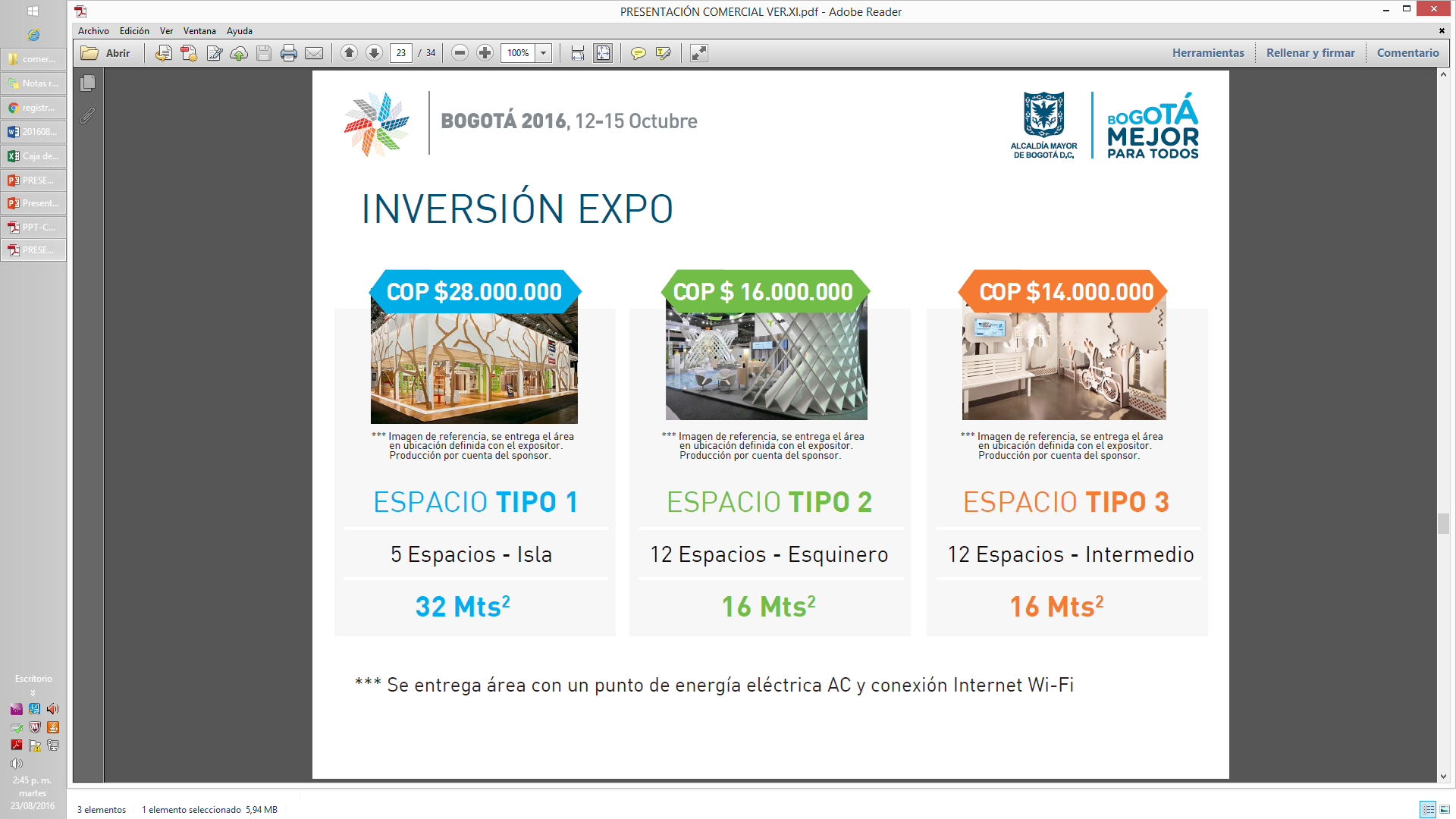 OBJETIVO  Visibilizar las acciones  e iniciativas de Colombia, de nuestros territorios, impulsadas por APC-Colombia y por los demás socios.Presentar soluciones innovadoras a problemáticas locales.Generar espacios de intercambio de experiencias exitosas locales  y que pueden articular esfuerzos de la cooperación internacional para potenciar procesos de desarrollo territorial.Estimular networking para desarrollo territorial.Responsable de la SesiónAPC COLOMBIA Persona de contacto y correo electrónicomonicavarona@apccolombia.gov.coModerador y correo electrónicoPor definirRelator  y correo electrónico Por definir15 minIntroducción de  la SesiónAlejandro Gamboa, Director General – APC-Colombia. El Rol de la cooperación internacional para la promoción del desarrollo territorialMetodología: Estará a cargo del moderador, quien presentará a los participantes y anunciará las experiencias por municipalidad y país a presentar así como la metodología a utilizar para esta dinámica interactiva de aprendizajes locales. 40 min5 minMetodología de Pecera: Intervención de cada representante o autor de la experiencia exitosa (son 4 colombianas y 4 internacionales)Estos hablarán máximo 5 minutos cada uno, para presentar los aspectos generales de su práctica desde los aspectos de  elementos de innovación, factor de éxito, lección aprendida, beneficios reportados, sostenibilidad y potencial de replicabilidad, basado en las preguntas planteadas en el primer punto. La idea es que sólo se puede conversar dentro de la pecera y el resto del público está en una posición de escucha activa. Para esto, se establece un círculo en la mitad del salón y el moderador invita a los participantes a conversar acerca de sus experiencias. El moderador hace una conclusión sobre lo conversado y da paso a que cada uno de los intervinientes pasen a las mesas asignadas para profundizar las experiencias en sus espacios. El moderador presenta las reglas de juego e instrucciones de la dinámica. 5 minPausa para distribución de participantes y líderes exponentes en las  mesas temáticas  para el intercambio de experiencias y aprendizajes.40 minMetodología mesas rotatorias: El auditorio organizado por mesas temáticas participará de un ejercicio interactivo de intercambio de experiencias, a través del cual los participantes tendrán la oportunidad de preguntar, profundizar sobre elementos relevantes de las experiencias presentadas, así como presenta sus experiencias puntuales en las temáticas de la mesa en la que se encuentran.  El objetivo es encontrar sinergias para  posibles réplicas en sus territorios  o intercambio de información. Los participantes podrán participar máximo en dos mesas (20 minutos aproximadamente en cada mesa).  Cada mesa tendrá un coordinador  temático que conducirá el proceso. (DNP. Findeter, PROCASUR, APC-Colombia).Cada mesa contará con un dibujante que expresará lo que se conversa en la mesa por medio del arte y será el insumo para resultados del ejercicio.10 minResultados del ejercicioCarlos Vanegas – PROCASURMetodología: El moderador se encargará de resumir los principales temas tratados y posibles acuerdos o escenarios de construcción para ejercicios de profundización del conocimiento o procesos de transferencia, a partir de los dibujos producto de cada una de las mesas. Acueducto Primera Etapa. Sabaneta. El Hatillo VenezuelaAcueducto Primera Etapa. Sabaneta. El Hatillo VenezuelaEje de trabajoAlianzas Público Privadas.Entidad líderPaísVenezuelaMunicipioEl HatilloTipo de beneficiarioscomunidadResumen:El municipio El Hatillo pertenece al Edo Miranda tiene una extención de 81Km24 y se divide en Zona Urbana y Zona Rural, la zona Rural es zona protegida en donde hay gran variedad de Áreas verdes, flora y fauna ex tica propia de la zona, sin embargo uno de los mayores problemas de esta zona rural son la falta de servicios básicos como Luz, transporte y agua. Sobre todo el agua es la principal problemática que tiene impacto en la comunidad desde el punto vista social, Salud y económico, Social pues se dedicaba largas horas a buscar agua de estos manantiales, luego el almacenamiento no era el más idóneo trayendo como consecuencias enfermedades en la piel y virus, y económicamente también al tener que costear las Cisternas. Es por ello que se extrajo de los manantiales un pozo, luego se instaló un tanque Australiano, ubicado en un terreno que la misma comunidad donó, que recolecta el agua del pozo y posteriormente se fue instalando por medio de tuberías y llaves superficiales desde el taque hasta la casas para poder obtener el agua de manera directa. El proyecto Acueducto Primera etapa estaba pensado para beneficiar a 120 familias, hasta ahora ha beneficiado a 100. Todo esto de la mano de la empresa privada, asesor a y apoyo logístico de la Alcaldía, asesoramiento de la Universidad Simón Bolívar y mano de obra de la comunidad. Entendiendo que uno de los ejes transversales de la gestión es la Participación  Ciudadana.Resumen:El municipio El Hatillo pertenece al Edo Miranda tiene una extención de 81Km24 y se divide en Zona Urbana y Zona Rural, la zona Rural es zona protegida en donde hay gran variedad de Áreas verdes, flora y fauna ex tica propia de la zona, sin embargo uno de los mayores problemas de esta zona rural son la falta de servicios básicos como Luz, transporte y agua. Sobre todo el agua es la principal problemática que tiene impacto en la comunidad desde el punto vista social, Salud y económico, Social pues se dedicaba largas horas a buscar agua de estos manantiales, luego el almacenamiento no era el más idóneo trayendo como consecuencias enfermedades en la piel y virus, y económicamente también al tener que costear las Cisternas. Es por ello que se extrajo de los manantiales un pozo, luego se instaló un tanque Australiano, ubicado en un terreno que la misma comunidad donó, que recolecta el agua del pozo y posteriormente se fue instalando por medio de tuberías y llaves superficiales desde el taque hasta la casas para poder obtener el agua de manera directa. El proyecto Acueducto Primera etapa estaba pensado para beneficiar a 120 familias, hasta ahora ha beneficiado a 100. Todo esto de la mano de la empresa privada, asesor a y apoyo logístico de la Alcaldía, asesoramiento de la Universidad Simón Bolívar y mano de obra de la comunidad. Entendiendo que uno de los ejes transversales de la gestión es la Participación  Ciudadana.Programa o política Por definirEje de trabajoBuen Gobierno / Paz y ConvivenciaEntidad líderFundación Puntos de EncuentroPaísNicaraguaMunicipioTipo de beneficiariosjóvenesResumen:Diálogo Ciudadano, es una plataforma de incidencia y acción colectiva interinstitucional dirigida por y para adolescentes y jóvenes de Nicaragua. Un espacio para colocar las demandas y propuestas que los/as jóvenes identifican en sus comunidades y familias, promovemos la reflexión, el análisis y el pensamiento crítico alrededor de la participación ciudadana, los derechos humanos, la salud y la educación en el marco de los valores democráticos desde una perspectiva de género y generacional. Resumen:Diálogo Ciudadano, es una plataforma de incidencia y acción colectiva interinstitucional dirigida por y para adolescentes y jóvenes de Nicaragua. Un espacio para colocar las demandas y propuestas que los/as jóvenes identifican en sus comunidades y familias, promovemos la reflexión, el análisis y el pensamiento crítico alrededor de la participación ciudadana, los derechos humanos, la salud y la educación en el marco de los valores democráticos desde una perspectiva de género y generacional. Programa o política Por definirEje de trabajoAsociatividad y empoderamiento localEntidad líderCooperativa San Carlos IIPaísEl SalvadorMunicipioTipo de beneficiariosCampesinoResumen:La experiencia de San Carlos II puede brindar insumos relevantes para los contextos regionales colombianos. En primer lugar, la organización surge como iniciativa gubernamental ante una problemática de tenencia y acceso a la tierra, y mediante la tenencia, producción y comercialización colectiva se ha convertido en una fuente estable de ingresos para los pequeños productores. En segundo lugar, la cooperativa ha logrado posicionarse en el mercado a través de su orientación hacia cafés de alta calidad, la obtención de certificados internacionales y el establecimiento de alianzas comerciales estratégicas a nivel regional. Por último, se han integrado dentro de una apuesta territorial por el café y se ha articulado con otros actores locales, entidades de gobierno y organizaciones de cooperación internacional para la mejora competitiva del sector.Resumen:La experiencia de San Carlos II puede brindar insumos relevantes para los contextos regionales colombianos. En primer lugar, la organización surge como iniciativa gubernamental ante una problemática de tenencia y acceso a la tierra, y mediante la tenencia, producción y comercialización colectiva se ha convertido en una fuente estable de ingresos para los pequeños productores. En segundo lugar, la cooperativa ha logrado posicionarse en el mercado a través de su orientación hacia cafés de alta calidad, la obtención de certificados internacionales y el establecimiento de alianzas comerciales estratégicas a nivel regional. Por último, se han integrado dentro de una apuesta territorial por el café y se ha articulado con otros actores locales, entidades de gobierno y organizaciones de cooperación internacional para la mejora competitiva del sector.Programa o políticaAgencias de desarrollo económico local Eje de trabajoProyectos productivos sosteniblesEntidad líderCorporativa CapucasPaísHondurasMunicipioCopánTipo de beneficiariosAgricultoresResumen:: comercio justo, sostenibilidad ambiental y diversificación productiva” integra a 879 familias cafetaleras de la región de Copán (occidente de Honduras), se ha convertido en una organización de reconocimiento internacional en la promoción de modelos de producción orgánica y comercio justo con pequeños productores. Desde sus inicios se ha destacado por la tecnificación de procesos, la certificación de fincas y la puesta en marcha de exigentes controles de calidad para la obtención de cafés especiales y con alto valor agregado, accediendo a mercados diferenciados y estableciendo alianzas comerciales de largo plazo. De manera paralela han sido pioneros en procesos de diversificación productiva, que mediante la identificación de nuevos nichos de mercado, han permitido a los productores iniciar negocios complementarios al café y crear fuentes alternativas de ingresos.Resumen:: comercio justo, sostenibilidad ambiental y diversificación productiva” integra a 879 familias cafetaleras de la región de Copán (occidente de Honduras), se ha convertido en una organización de reconocimiento internacional en la promoción de modelos de producción orgánica y comercio justo con pequeños productores. Desde sus inicios se ha destacado por la tecnificación de procesos, la certificación de fincas y la puesta en marcha de exigentes controles de calidad para la obtención de cafés especiales y con alto valor agregado, accediendo a mercados diferenciados y estableciendo alianzas comerciales de largo plazo. De manera paralela han sido pioneros en procesos de diversificación productiva, que mediante la identificación de nuevos nichos de mercado, han permitido a los productores iniciar negocios complementarios al café y crear fuentes alternativas de ingresos.Programa, política o experienciaPor definirEje de trabajoAlianzas Público Privadas.Entidad líderFundación SemanaPaísColombiaMunicipioEl SaladoTipo de beneficiariosretornadosResumen: Apoyando a la recuperación de El Salado tras la masacre de 2000, la Fundación Semana coordina desde 2009 un proyecto integral liderado por la comunidad, que abarca el desarrollo económico local, la infraestructura física, el fortalecimiento comunitario, entre otros. Su éxito se debe al protagonismo de la comunidad, la calidad del acompañamiento, al trabajo integral y de largo plazo, además de las muy amplias alianzas coordinadas por la Fundación con más de 100 entidades públicas y privadas.Resumen: Apoyando a la recuperación de El Salado tras la masacre de 2000, la Fundación Semana coordina desde 2009 un proyecto integral liderado por la comunidad, que abarca el desarrollo económico local, la infraestructura física, el fortalecimiento comunitario, entre otros. Su éxito se debe al protagonismo de la comunidad, la calidad del acompañamiento, al trabajo integral y de largo plazo, además de las muy amplias alianzas coordinadas por la Fundación con más de 100 entidades públicas y privadas.Programa, política o experienciaPor definirEje de trabajoAlianzas Público Privadas.Entidad líderANDI PaísColombiaMunicipioTipo de beneficiariosProyectos con el HUBResumen: Resumen: Proceso de Asociatividad en Belén de UmbríaProceso de Asociatividad en Belén de UmbríaEje de trabajoAsociatividad y empoderamiento localEntidad líderTerritorio de Aprendizaje Belén de UmbríaPaísColombiaMunicipioBelén de Umbría, RisaraldaTipo de beneficiariosResumen:Resumen:Proceso de Asociatividad en Belén de UmbríaProceso de Asociatividad en Belén de UmbríaEje de trabajoAsociatividad y empoderamiento localEntidad líder HAY TRES OPCIONESPaísColombiaMunicipioTipo de beneficiariosResumen:Resumen:Hogares, huertos y luces para la paz (Saber Hacer Paz)Hogares, huertos y luces para la paz (Saber Hacer Paz)Eje de trabajoBuen Gobierno / Paz y ConvivenciaEntidad líderUnidad de víctimasPaísColombiaMunicipioSan pabloTipo de beneficiariosFamilias desplazadas, retornadas y reubicadasResumen:Desde 2012 se fortalecieron las comunidades a través del empuje a la organización local y el acompañamiento psicosocial, además de la inversión en alumbrado público, una sala informática, mejoras de las viviendas y huertas caseras. Los logros de esta iniciativa se fundamentan en la apropiación comunitaria, la apuesta por las mujeres como articuladoras de los procesos, la coordinación inter-institucional, y la dignificación de la comunidad como gestora de su desarrollo.Resumen:Desde 2012 se fortalecieron las comunidades a través del empuje a la organización local y el acompañamiento psicosocial, además de la inversión en alumbrado público, una sala informática, mejoras de las viviendas y huertas caseras. Los logros de esta iniciativa se fundamentan en la apropiación comunitaria, la apuesta por las mujeres como articuladoras de los procesos, la coordinación inter-institucional, y la dignificación de la comunidad como gestora de su desarrollo.Proyecto Viotá Jóvenes Prevención de Violencia (CSS) Exalcalde y Alcalde de ViotáProyecto Viotá Jóvenes Prevención de Violencia (CSS) Exalcalde y Alcalde de ViotáEje de trabajoBuen Gobierno / Paz y ConvivenciaEntidad líderPaísColombiaMunicipioViotáTipo de beneficiariosJóvenesResumen:Resumen:Programa o políticaAgenciamiento de desarrollo económico localEje de trabajoProyectos productivos sosteniblesEntidad líderRedAdelcoPaísColombiaMunicipioArauquita y SaravenaTipo de beneficiariosAgricultoresResumen:La experiencia de asociatividad alrededor del cultivo de cacao en Arauca, el relevo generacional del gremio, el mejoramiento tecnológico, la articulación interinstitucional, los apoyos técnico - financieros y la apertura de mercados directos que reducen el campo de acción a la intermediación.Resumen:La experiencia de asociatividad alrededor del cultivo de cacao en Arauca, el relevo generacional del gremio, el mejoramiento tecnológico, la articulación interinstitucional, los apoyos técnico - financieros y la apertura de mercados directos que reducen el campo de acción a la intermediación.Programa o políticaPesca SostenibleEje de trabajoProyectos productivos sosteniblesEntidad líderPaísColombiaMunicipioNuquíTipo de beneficiariosAgricultoresResumen:Resumen:Responsable del STANDAPC COLOMBIA Persona de contacto y correo electrónicomonicavarona@apccolombia.gov.coSocios del STANDDNP, FINDETER, PROCASUR, Y USAID /OTI (POR DEFINIR)